 NO ENTRE SI…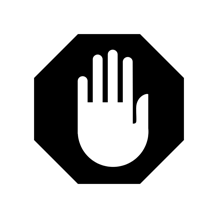 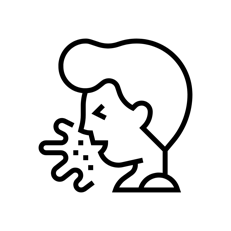 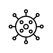 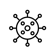 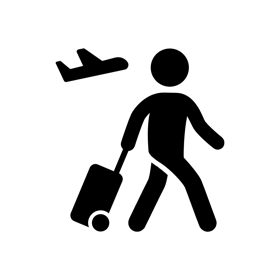 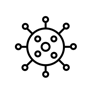 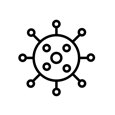 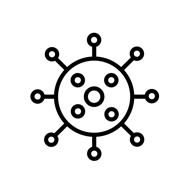 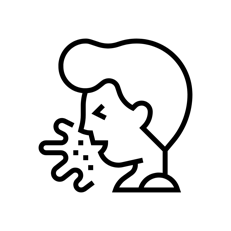 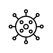 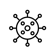 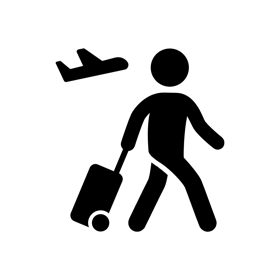 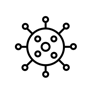 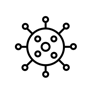 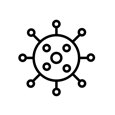 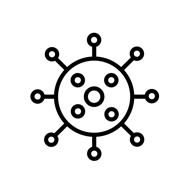 Cree que podría tener el coronavirus; oViajó recientemente al extranjero o a un área de alto riesgo; oEstá enfermo y tiene tos, fiebre y falta de aliento. LLÁMENOS: XXX-XXX-XXXX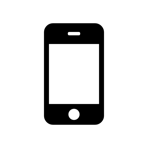 